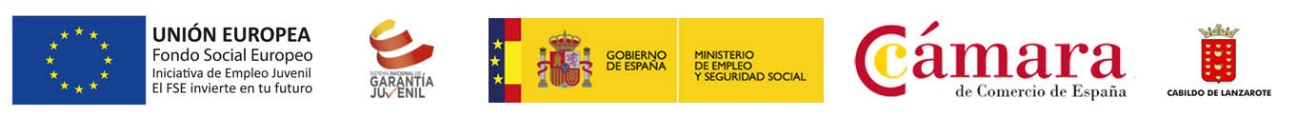 EMPRESAS BENEFICIARIAS DE AYUDAS FSE EN EL MARCO DEL PROGRAMA PICEAutocanarias Glass Europa, SLNEKabongy, SLArturo Agustin Medinilla CabottiIsidro Julián RodríguezInformática Lanzarote, SLJuan Bosco TrujilloAlliroz, SLPersonal Deportivo, SCPJorge flores Zambrano“Soy conocedor de que esta actuación está cofinanciada con fondos europeos y me comprometo a indicarlo así siempre que deba hacer referencia a la misma, frente a terceros o a la propia ciudadanía. Por la importancia que considero tienen este tipo de ayudas para nuestra organización, es por ello que valoro muy positivamente la contribución del FSE, principal fondo de la política de cohesión europea, por lo que supone de impulso a nuestro trabajo y en consecuencia al crecimiento económico, la creación de empleo, la inclusión social de los colectivos de esta región y de España en su conjunto”.